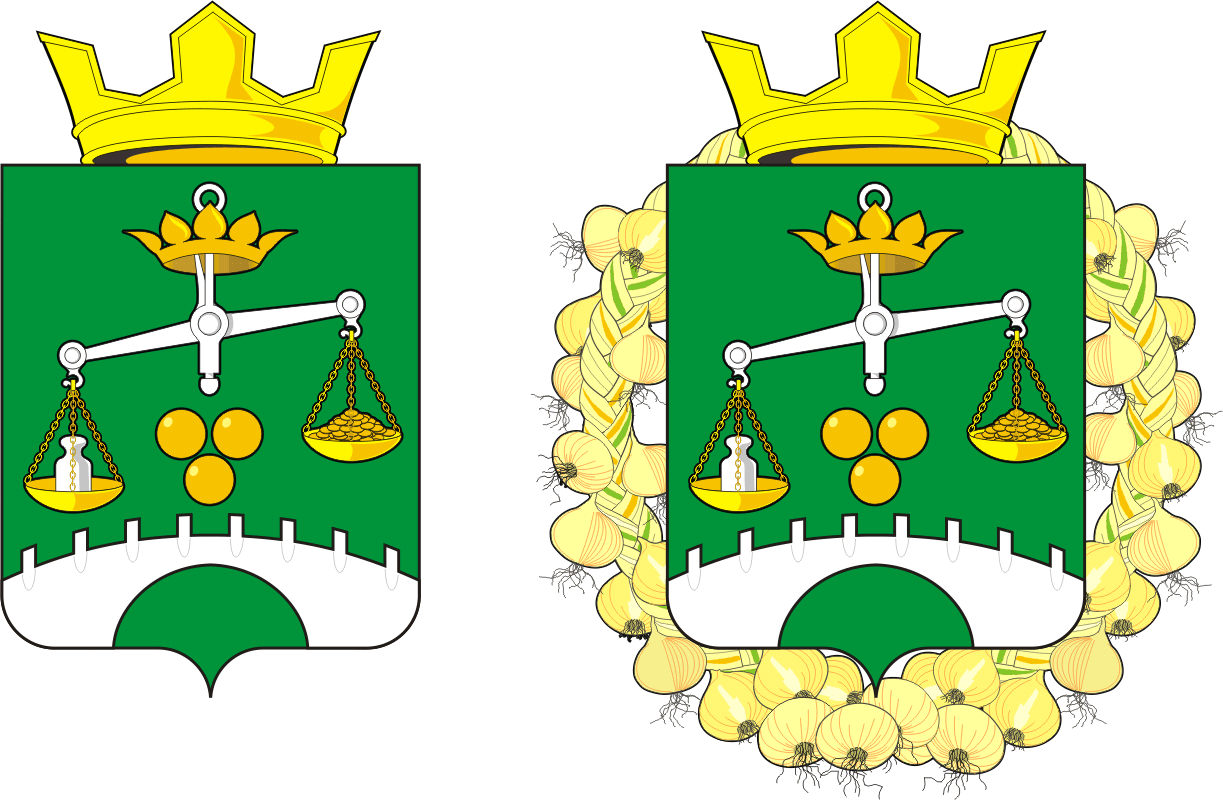 СОВЕТ ДЕПУТАТОВМУНИЦИПАЛЬНОГО ОБРАЗОВАНИЯСЕЛЬСКОЕ ПОСЕЛЕНИЕПЕТРОВСКИЙ  СЕЛЬСОВЕТСАРАКТАШСКОГО РАЙОНАОРЕНБУРГСКОЙ ОБЛАСТИРЕШЕНИЕ  девятнадцатого заседания Совета депутатов муниципального образования  Петровский сельсовет четвертого созыва14.09.2022                                   с. Петровское                                            № 104О внесении изменений в решение Совета депутатов Петровского сельсовета от 23 декабря 2021 года  № 76 «О бюджете Петровского сельсовета на 2022 год и  плановый период 2023 и 2024 гг.        На основании статей 12, 132 Конституции Российской Федерации, статьи 9 Бюджетного кодекса Российской Федерации, статьи 35 Федерального закона от 06.10.2003 № 131-ФЗ "Об общих принципах организации местного самоуправления в Российской Федерации" и  статьи 21 Устава Петровского сельсовета Совет депутатов Петровского сельсоветаР Е Ш И Л:     	Внести изменения в решение Совета депутатов Петровского сельсовета от 23 декабря 2021 года  № 76 «О бюджете МО Петровский  сельсовет на 2022 год и на  плановый период 2023 и 2024 годов»:1.) Приложение 1 «Источники внутреннего финансирования дефицита местного бюджета на 2022 год и плановый период 2023 и 2024 годов» уточнить согласно приложению 1;2.) Приложение 5  «Поступление доходов в бюджет администрации муниципального образования Петровский сельсовет  по кодам видов доходов, подвидов доходов на 2022 год и на плановый период 2023, 2024 годов»  уточнить согласно приложению 5;3.) Приложение 6 «Распределение бюджетных ассигнований бюджета Петровского сельсовета на 2022 год и на плановый период 2023 и 2024 годов по разделам и подразделам расходов классификации расходов бюджета» уточнить согласно приложению 6.4) Приложение 7 «Распределение бюджетных ассигнований   местного бюджета  по разделам, подразделам, целевым статьям (муниципальным программам администрации Муниципального образования Петровского сельсовета и непрограммным направлениям деятельности),группам и подгруппам  видов  расходов классификации расходов бюджета на 2021 год и на плановый период 2022 и 2023 годов» уточнить согласно приложению 7.5) приложение 8 «Ведомственная структура расходов местного бюджета муниципального образования Петровский сельсовет Саракташского района Оренбургской области  на 2022 год и на плановый период 2023 и 2024 годов» уточнить согласно приложению 8.6) приложение 9 «Распределение бюджетных ассигнований местного бюджета по целевым статьям (муниципальным программам, непрограммным направлениям деятельности), разделам, подразделам, группам и подгруппам видов расходов классификации расходов на 2022 год и на плановый период 2023 и 2024 годов» уточнить согласно приложению 9.2. Контроль за исполнением данного решения возложить на постоянную комиссию Совета депутатов по бюджетной, налоговой и финансовой политике, собственности, экономическим вопросам, торговле и быту (Заельская Ж.А.)3. Настоящее решение Совета депутатов вступает в силу с момента его принятия и подлежит опубликованию на официальном сайте администрации.Председатель Совета депутатов                Глава администрации сельсовета____________    Е.Г.Григорян                    _____________А.А. БарсуковРазослано: депутатам Совета депутатов, постоянным комиссиям, места для обнародования, в дело